A regular meeting of the Board of Trustees of the Ropes Independent School District was held Monday, March 21,, 2022 beginning at 6:30 p.m. in the Conference Room, located at 304 Ranch St., Ropesville, TX.AGENDA:Meeting was Called to Order by Donald Rhoads.  Quorum Present.Present:  Hector Delgado, Donald Rhoads, Chad Partington, Danny Ochoa, Joel Willmon, Lindsey Luckie, and Tim Carter       Absent:  Michael Schertz, Mike Metzig, Keila KetchersidInvocation given by Donald Rhoads. See Sign in Sheet for guests present.Communications and Items for InformationSuperintendent Report given by Joel Willmon.Public Hearing regarding continuation for 2023-2027 District of Innovation PlanConsent Agenda ItemsMotion by Danny Ochoa, second by Hector Delgado to approve consent agenda items.  Motion carried by 4.Action ItemsMotion by Chad Partington, second by Danny Ochoa to approve Head Start Budget for Fiscal Year March 2022-February 2023.  Motion carried by 4.Motion by Hector Delgado, second by Chad Partington to approve the 2022-2023 School Calendar.  Motion carried by 4.Motion by Danny Ochoa, second by Hector Delgado to approve the TASB Risk Management Fund Interlocal Participation Agreement.  Motion carried by 4.No action taken.Not action taken.The Board did not adjourn into Closed Session. No Action Taken.Meeting adjourned.  Future Board Meeting, Monday, April 11, 2022.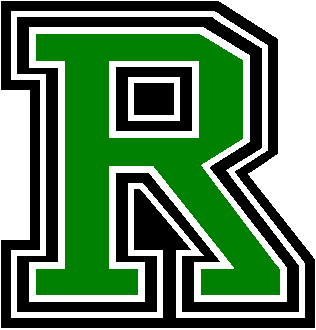 Ropes Independent School District304 RANCH STREETROPESVILLE, TX  79358TEL (806) 562-4031          FAX (806) 562-4059http://ropes.esc17.netSuperintendentJoel WillmonBOARD OF EDUCATIONMIKE METZIG - President ▪  DONALD RHOADS – Vice President ▪ KEILA KETCHERSID - Secretary DANNY OCHOA ▪  HECTOR DELGADO ▪ CHAD PARTINGTON ▪ MICHAEL SCHERTZBOARD OF EDUCATIONMIKE METZIG - President ▪  DONALD RHOADS – Vice President ▪ KEILA KETCHERSID - Secretary DANNY OCHOA ▪  HECTOR DELGADO ▪ CHAD PARTINGTON ▪ MICHAEL SCHERTZBOARD OF EDUCATIONMIKE METZIG - President ▪  DONALD RHOADS – Vice President ▪ KEILA KETCHERSID - Secretary DANNY OCHOA ▪  HECTOR DELGADO ▪ CHAD PARTINGTON ▪ MICHAEL SCHERTZ